Comité Intergubernamental sobre Propiedad Intelectual y Recursos Genéticos, Conocimientos Tradicionales y FolcloreVigesimonovena sesiónGinebra, 15 a 19 de febrero de 2016FONDO DE la OMPI de CONTRIBUCIONES VOLUNTARIAS PARA LAS COMUNIDADES INDÍGENAS Y LOCALES ACREDITADAS:  NOTA INFORMATIVA sobrE CONTRIBUCIONES Y SOLICITUDES DE ASISTENCIApreparada por la SecretaríaEn el presente documento se facilita información al Comité Intergubernamental sobre Propiedad Intelectual y Recursos Genéticos, Conocimientos Tradicionales y Folclore (en lo sucesivo “el Comité”) sobre el funcionamiento del Fondo de la OMPI de Contribuciones Voluntarias para las Comunidades Indígenas y Locales Acreditadas (en lo sucesivo “el Fondo”).  En el Anexo del documento WO/GA/32/6 figura el Reglamento aplicable al Fondo aprobado por la Asamblea General de la OMPI en su trigésimo segundo período de sesiones, celebrado en septiembre de 2005, y enmendado por la Asamblea General en su trigésimo noveno período de sesiones, en septiembre de 2010.En el artículo 6.f) del Reglamento se establece lo siguiente:“f)	Antes de cada sesión del Comité, el Director General de la OMPI entregará a los participantes un documento en que él se informará acerca de lo siguiente:i)	las contribuciones voluntarias que se hayan realizado en favor del Fondo hasta la fecha de elaboración del documento;ii)	la identidad de los contribuyentes (salvo que estos últimos deseen preservar su anonimato);iii)	la cuantía de los recursos disponibles habida cuenta de las sumas ya utilizadas;iv)	la lista de personas que se hayan beneficiado del Fondo desde el anterior documento de información;v)	las personas seleccionadas para beneficiarse del Fondo y que hayan renunciado a la ayuda;vi)	el importe de la financiación asignada a cada beneficiario;  yvii)	una reseña suficientemente completa de los candidatos que hayan presentado una solicitud de financiación para la sesión siguiente.Dicho documento se someterá también a examen y deliberación de los miembros de la Junta Asesora.”El presente documento constituye la vigésima primera nota informativa de esa índole, conforme a lo dispuesto por la Asamblea General de la OMPI.  A continuación figura la información que debe transmitirse a los participantes en la vigésima novena sesión del Comité:Nivel de contribuciones voluntarias abonadas al Fondo hasta el 9 de enero de 2016 y nombre de los contribuyentes:86.092,60 francos suizos (equivalentes a 500.000 coronas suecas al tipo de cambio vigente), abonados el 7 de noviembre de 2006 por el Swedish International Biodiversity Programme (SwedBio/CBM);31.684 francos suizos (equivalentes a 20.000 euros al tipo de cambio vigente), abonados el 20 de diciembre de 2006 por el Gobierno de Francia;29.992,50 francos suizos (equivalentes a 25.000 dólares estadounidenses al tipo de cambio vigente), abonados el 27 de marzo de 2007 por el Fondo Christensen;150.000 francos suizos, abonados el 8 de junio de 2007 por el Instituto Federal Suizo de Propiedad Intelectual, Berna (Suiza);5.965,27 francos suizos (equivalentes a 5.000 dólares estadounidenses al tipo de cambio vigente), abonados el 14 de agosto de 2007 por el Ministerio de Ciencia y Tecnología de Sudáfrica;98.255,16 francos suizos (equivalentes a 60.000 euros al tipo de cambio vigente), abonados el 20 de diciembre de 2007 por el Gobierno de Noruega;  100.000 francos suizos, abonados el 7 de febrero de 2008 por el Instituto Federal Suizo de Propiedad Intelectual, Berna (Suiza);12.500 francos suizos (equivalentes a 13.441 dólares estadounidenses al tipo de cambio vigente), abonados el 25 de marzo de 2011 por el Ministerio de Ciencia y Tecnología de Sudáfrica;500 francos suizos (equivalentes a 573 dólares estadounidenses al tipo de cambio vigente), abonados el 10 de mayo de 2011 por un contribuyente anónimo;  89.500 francos suizos (equivalentes a 100.000 dólares australianos al tipo de cambio vigente), abonados el 20 de octubre de 2011 por el Gobierno de Australia;15.000 francos suizos, abonados el 20 de junio de 2013 por el Gobierno de Australia;  y4.694,40 francos suizos, abonados el 20 de junio de 2013 por el Gobierno de Nueva Zelandia.Importe total de contribuciones voluntarias abonadas al Fondo hasta el 9 de enero de 2016:  623.401,71 francos suizos.Cuantía de los recursos disponibles:–	Cuantía disponible en el Fondo al 9 de enero de 2016, incluidas las tasas y los intereses bancarios:  683,20 francos suizos.–	Importes comprometidos al 9 de enero de 2016:  ninguno.–	Cuantía disponible en el Fondo sustrayendo los importes comprometidos al 9 de enero de 2016:  683,20 francos suizos.Lista de personas que han recibido ayuda del Fondo desde la publicación de la nota anterior:Solicitantes que fueron recomendados para recibir financiación de cara a la vigesimoctava sesión del Comité, pero para quienes no se disponía de recursos suficientes en el Fondo al 19 de junio de 2014:Sra. Tarisi VUNIDILONacionalidad:  FijiDirección postal:  Auckland (Nueva Zelandia)Nombre del observador acreditado que designa al candidato:  Pacific Islands Museums Association (PIMA)Sede del observador acreditado:  Port Vila (Vanuatu)Sr. Stephen RWAGWERINacionalidad:  UgandaDirección postal:  Fort Portal (Uganda)Nombre del observador acreditado que designa al candidato:  Engabu Za Tooro (Tooro Youth Platform for Action)Sede del observador acreditado:  Fort Portal (Uganda)Solicitantes que fueron recomendados para recibir financiación de cara a la vigesimonovena sesión del Comité, pero para quienes no se disponía de recursos suficientes en el Fondo al 9 de enero de 2016 (en orden de prioridad):Sr. Nelson DE LEÓN KANTULENacionalidad:  PanamáDirección postal:  Panamá (Panamá)Nombre del observador acreditado que designa al candidato:  Asociación Kunas Unidos por Napguana (KUNA)Sede del observador acreditado:  Corregimiento San Felipe (Panamá)Sr. Hamadi AG MOHAMED ABBANacionalidad:  MalíDirección postal:  Nuakchot (Mauritania)Nombre del observador acreditado que designa al candidato:  ADJMORSede del observador acreditado:  Tombuctú (Malí)Sra. Kathy HODGSON-SMITHNacionalidad:  CanadáDirección postal:  Saskatoon, Saskatchewan (Canadá)Nombre del observador acreditado que designa al candidato:  Métis National CouncilSede del observador acreditado:  Otawa (Canadá)Desembolsos por haber participado en la vigesimoctava sesión del Comité:No se efectuaron desembolsos.Importes comprometidos o desembolsados para participar en la vigesimonovena sesión del Comité:Ningún compromiso;  no se efectuaron desembolsos.Lista de personas que solicitan apoyo para la siguiente sesión del Comité (por orden alfabético):Sr. Isa ADAMU Nacionalidad:  CamerúnDirección postal:  YaundéNombre del observador acreditado que designa al candidato:  SAMUSASede del observador acreditado:  Yaundé (Camerún)Sr. Siddhartha Priya ASHOKNacionalidad:  IndiaDirección postal:  Mumbai (India)Nombre del observador acreditado que designa al candidato:  National Educational Social and Traditional Knowledge (NEST) FoundationSede del observador acreditado:  Sivasagar (Assam) (India)Sra. Edith Magnolia BASTIDAS CALDERÓNNacionalidad:  ColombiaDirección postal:  Nariño (Colombia)Nombre del observador acreditado que designa al candidato:  Centro de Estudios Multidisciplinarios Aymara (CEM Amayra)Sede del observador acreditado:  La Paz (Bolivia)Sra. Alba Lucia CASTAÑEDA PEREZNacionalidad:  ColombiaDirección postal:  Pereira (Colombia)Nombre del observador acreditado:  Corporación Red Nacional de Mujeres Comunales, Comunitarias, Indígenas y Campesinas de la República de ColombiaSede del observador acreditado:  Pereira (Colombia)Sr. Estebancio CASTRO DIAZNacionalidad:  PanamáDirección postal:  Wellington (Nueva Zelandia)Nombre del observador acreditado que designa al candidato:  International Indian Treaty CouncilSede del observador acreditado:  Panamá (Panamá)Sra. Kathy HODGSON-SMITHNacionalidad:  CanadáDirección postal:  Saskatoon, Saskatchewan (Canadá)Nombre del observador acreditado que designa al candidato:  Métis National CouncilSede del observador acreditado:  Otawa (Canadá)Sra. Irene LESHORENacionalidad:  KenyaDirección postal:  Maralal, Samburu (Kenya)Nombre del observador acreditado que designa al candidato:  Nainyoie Community Development OrganizationSede del observador acreditado:  Maralal (Kenya)Sra. Cecilia Eneck NDIFONNacionalidad:  CamerúnDirección postal:  Ekmen-Batibo (Camerún)Nombre del observador acreditado que designa al candidato:  Association of the Reconstruction and Development of the Moko-oh People (AFTRADEMOP)Sede del observador acreditado:  Ekmen-Batibo (Camerún)Sr. Santiago OBISPONacionalidad:  VenezuelaDirección postal:  Puerto Ayacucho (Venezuela)Nombre del observador acreditado que designa al candidato:  Red de Cooperación Amazónica/Amazon Cooperation Network (REDCAM)Sede del observador acreditado:  Puerto Ayacucho (Venezuela)Sr. Joseph OLESARIOYONacionalidad:  KenyaDirección postal:  Nanyuki (Kenya)Nombre del observador acreditado que designa al candidato:  Indigenous Laikipia Maasai Integrated Youth Organization (ILAMAIYO FOUNDATION)Sede del observador acreditado: Nanyuki (Kenya)Sr. Kamal Kumar RAINacionalidad:  NepalDirección postal:  Katmandú (Nepal)Nombre del observador acreditado que designa al candidato:  Himalayan Folklore and Biodiversity Study Program, IPs Society for Wetland Biodiversity Conservation NepalSede del observador acreditado:  Katmandú (Nepal)Mr. Stephen RWAGWERINacionalidad:  Uganda
Dirección postal:  Fort Portal (Uganda)
Nombre del observador acreditado que designa al candidato:  Engabu Za Tooro (Tooro Youth Platform for Action)Sede del observador acreditado:  Fort Portal (Uganda)Sra. Jennifer TAULI CORPUZNacionalidad:  FilipinasDirección postal:  Ciudad Quezón (Filipinas)Nombre del observador acreditado:  Tebtebba Foundation – Indigenous Peoples’ International Centre for Policy Research and EducationSede del observador acreditado:  Baguio (Filipinas)Se invita al Comité a tomar nota del contenido del presente documento.[Fin del documento]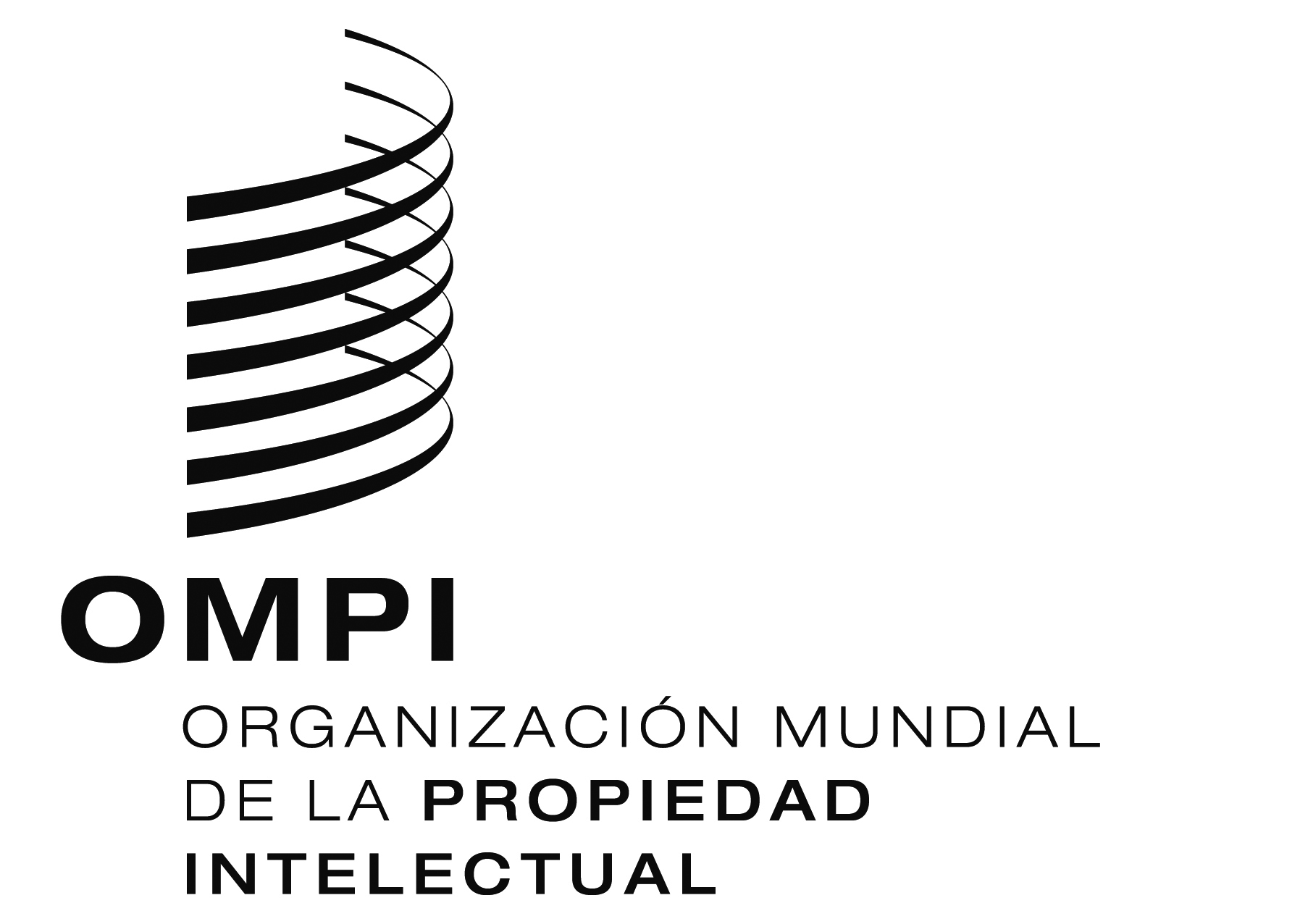 SWIPO/GRTKF/IC/29/INF/4WIPO/GRTKF/IC/29/INF/4WIPO/GRTKF/IC/29/INF/4ORIGINAL:  INGLÉS  ORIGINAL:  INGLÉS  ORIGINAL:  INGLÉS  FECHA:  13 DE ENERO DE 2016FECHA:  13 DE ENERO DE 2016FECHA:  13 DE ENERO DE 2016